Schoolgidsartikel JGZ voor de speciaal (basis) onderwijs scholen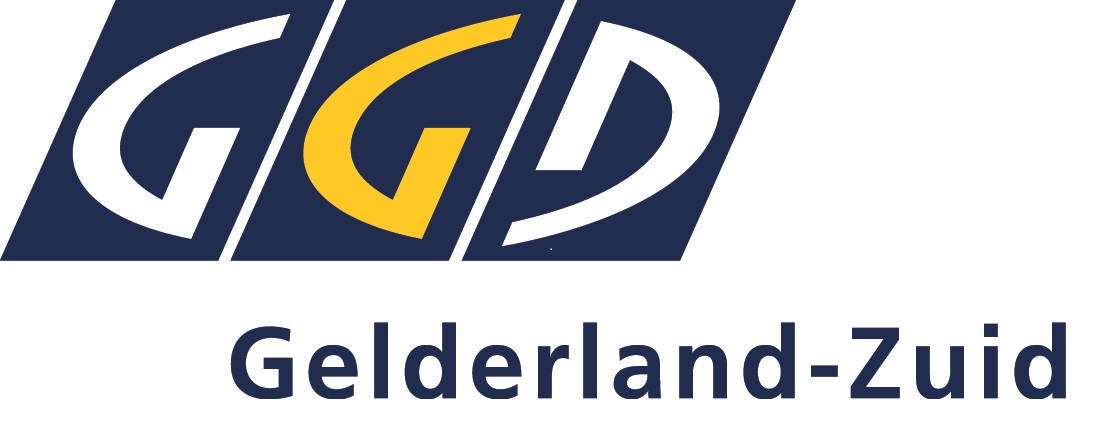 __________________________________________________Jeugdgezondheidszorg op het speciaal (basis) onderwijsDe afdeling Jeugdgezondheidszorg (JGZ) van GGD Gelderland-Zuid volgt de ontwikkeling en gezondheid van leerlingen tijdens de schoolperiode. Dit is een wettelijke taak die gebeurt in opdracht van de gemeente. Jeugdartsen en doktersassistenten werken hierbij samen met school en ouders. JGZ beantwoordt vragen van leerkrachten, ouders en kinderen op het gebied van ontwikkeling, gezondheid en opvoeding en helpt bij vervolgstappen. DossieronderzoekAls leerlingen starten op het speciaal (basis) onderwijs voert de jeugdarts een dossieronderzoek uit Daarbij beoordeelt de jeugdarts of er nog een extra afspraak of zorg nodig is. Anders krijgt de leerling gewoon een uitnodiging voor het gezondheidsonderzoek.  Gezondheidsonderzoek voor kinderen van 6 jaar en 11 jaarAlle kinderen van 6 jaar en 11 jaar krijgen een uitnodiging voor een gezondheidsonderzoek. De 6-jarigen komen met ouders op het spreekuur bij de jeugdarts en doktersassistente. We bespreken hoe het gaat met de gezondheid, ontwikkeling en opvoeding, hoe het thuis gaat en op school. We meten, wegen onderzoeken het zien, horen en bewegen van het kind. Bij 11-jarigen bespreken we hoe het gaat naar aanleiding van de ingevulde vragenlijst. We meten, wegen en onderzoeken het zien. Zo nodig meten we ook de bloeddruk. Het meten en wegen gebeurt met kleding aan. Soms blijkt uit het onderzoek dat het kind extra aandacht nodig heeft. Dan volgt een uitnodiging voor een vervolgafspraak met de jeugdarts. Extra afspraakEen extra afspraak bij de jeugdarts komt voor als dit gewenst is. Deze wens kan vanuit ouders, school of een eerder contactmoment bij de jeugdarts komen. Een extra afspraak bij de jeugdarts is ook mogelijk als een leerling door ziekte lang of vaak wegblijft van school (verzuim). De leerling en zijn/haar ouders ontvangen dan een uitnodiging voor een gesprek met de jeugdarts. Samen kijken zij hoe de leerling zo goed mogelijk kan blijven meedoen met het lesprogramma. Dit om te voorkomen dat de leerling ver achteropraakt op de lesstof of wegblijft van school. De jeugdarts zoekt samen met de leerling en ouders/verzorgers naar gewenste hulp of zorg als dat nodig is. Mijn KinddossierDe JGZ werkt met ‘Mijn Kinddossier’. Dit is een online ouderportaal. In Mijn Kinddossier:staat informatie over de groei, ontwikkeling en opvoeding van het kind;kunnen ouders afspraken bekijken;kunnen ouders resultaten of adviezen teruglezen; kunnen ouders online een vragenlijst invullen.Inloggen op www.mijnkinddossier.nl kan met DigiD. 
Kijk voor meer informatie op https://jgz.ggdgelderlandzuid.nl/mkd/.Inentingen voor kinderen van 9 en 10 jaar In het jaar dat een kind 9 wordt, krijgt het een oproep voor twee prikken (DTP en BMR). In het jaar dat een kind 10 wordt, volgt de oproep voor HPV.Dit zijn twee prikken met 6 maanden ertussen voor zowel jongens als meisjes.Meer informatie staat op de website van het RIVM.Heeft het kind nog niet alle vaccinaties gehad? Maak dan een afspraak om deze in te halen.SamenwerkingSoms kan het nodig zijn dat JGZ de situatie van het kind met deskundigen of school wil bespreken. Dit gebeurt natuurlijk alleen in overleg met kind en ouders. Samen bekijken we wat de juiste hulp is.Vertrouwenspersoon(alleen plaatsen als school een contract heeft afgesloten met de GGD voor inhuur van de EVP)
De school beschikt over een interne vertrouwenspersoon. De interne vertrouwenspersoon is het eerste aanspreekpunt voor zorgen en klachten over grensoverschrijdend en ongewenst gedrag. Voorbeelden hiervan zijn: (cyber)pesten, agressie, geweld, discriminatie, racisme, (homo)seksuele intimidatie en radicalisering. De interne vertrouwenspersoon kan ter ondersteuning een externe vertrouwenspersoon van de GGD raadplegen. Ook ouders mogen contact opnemen. Contact en bereikbaarheidIs er een vraag over opvoeding, groei en/of ontwikkeling? Is er behoefte aan advies, een afspraak of meer informatie? Neem dan contact met ons op. De afdeling JGZ is bereikbaar op maandag t/m vrijdag van 08.00 – 16.30 uur: (088) 144 71 11 of via jeugdgezondheidszorg@ggdgelderlandzuid.nl Meer informatieOp jgz.ggdgelderlandzuid.nl staat meer informatie over de Jeugdgezondheid en vaccinaties. Ook is hier betrouwbare informatie over opvoeden, opgroeien en de gezondheid van kinderen te vinden.In de GroeiGids-app kun je informatie over de groei en ontwikkeling van je kind zelf bijhouden.Op www.ggdgelderlandzuid.nl staat onder de zoekterm ‘Privacy’ meer informatie over ons privacyreglement en hoe wij omgaan met dossiers.Op www.gezondeschoolgelderlandzuid.nl staat hoe de GGD scholen helpt om aandacht te besteden aan de gezondheid van leerlingen. De GGD ondersteunt bijvoorbeeld bij thema’s als gezond eten, bewegen, social media gebruik, roken, alcohol en vriendschappen/relaties. .